AGENDABoard/Council Members:	Dean Brooks	Celia Clifford	Christina Mason	Matt PinkertonSecretary: 		County Liaison(s):		Public Comment- This is a period devoted to comments by the general public about items on this agenda. No discussion, action, or vote may be taken on this agenda item. You will be afforded the opportunity to speak on individual Public Hearing Items at the time they are presented.  If you wish to speak to the Board/Council about items within its jurisdiction but not appearing on this agenda, you must wait until the "Comments by the General Public" period listed at the end of this agenda. Comments will be limited to three (3) minutes. Please step up to the speaker's podium, if applicable, clearly state your name and address and please spell your last name for the record. If any member of the Board/Council wishes to extend the length of a presentation, this will be done by the Chairperson or the Board/Council by majority vote.If you do not wish to attend this meeting in person, but would like to comment on an item appearing on this agenda, please submit your comments to meggan@clarkcountynv.gov, before 4:30 pm on February 11, 2021. Please include your name, address, and identify which agenda item you are commenting on, and your comment. Comments will be read into the record. No comments over three (3) minutes in length will be read. All comments received will be compiled into a document and shared as part of the meeting’s minutes. Approval of Minutes for .  (For possible action)Approval of the Agenda for February 11, 2021 and Hold, Combine, or Delete any Items. (For possible action)Informational ItemsReceive a report from the Indian Springs Library on upcoming activities and events (for discussion only)Receive a report from Indian Springs Volunteer Fire Department regarding calls for service during the past month and other fire prevention issues (for discussion only)Receive a report from Metro regarding activity during the past month and area concerns (for discussion only)Receive a report from Nevada Highway Patrol regarding activity and statistics during the past month and other public safety concerns (for discussion only) Receive a report from Creech Air Force Base concerning current activities at the facility (for discussion only)Receive a report from Clark County Parks and Rec. regarding activities and events (for discussion only)Receive a report from High Desert Seniors regarding news and upcoming events (for discussion only)Receive a report from Clark County Administrative Services regarding updates on new Commissioners Ross Miller, status of development projects, speed limit signs, COVID vaccine clinic, and any other updates from Clark County (for discussion only)Planning and ZoningNoneGeneral BusinessElect a new Chair and Vice Chair of the Indian Springs TAB (for possible action)Review and approve the 2021 meeting calendar (for possible action)Review TAB bylaws (for discussion only)Comments by the General Public- A period devoted to comments by the general public about matters relevant to the Board/Council’s jurisdiction will be held. No vote may be taken on a matter not listed on the posted agenda.  Comments will be limited to three (3) minutes. Please step up to the speaker's podium, if applicable, clearly state your name and address and please spell your last name for the record. If any member of the Board/Council wishes to extend the length of a presentation, this will be done by the Chairperson or the Board/Council by majority vote.If you would like to provide a written general public comment on an item not appearing on this agenda, but within the general jurisdiction of this body, please submit your comments to meggan@clarkcountynv.gov before 4:30 pm on February 11, 2021.  Please include your name, address, and your comment. Comments will be read into the record. No comments over three (3) minutes in length will be read. All comments received will be compiled into a document and shared as part of the meeting’s minutes. Next Meeting Date: .  Adjournment. POSTING LOCATIONS: This meeting was legally noticed and posted at the following locations:Indian Springs Library, 715 Gretta Ln, Indian Springs, NV 89018 		Indian Springs School, 400 Sky Rd, Indian Springs, NV 89018Indian Springs Post Office, 185 US 95, Indian Springs, NV 89018		Indian Springs Chevron Station, 148 MacFarland, Indian Springs, NV 89018https://notice.nv.gov/Note:Social distancing will be practiced during this meeting. You will be asked to keep appropriate spacing (six (6) feet) away from other meeting attendees. Items on the agenda may be taken out of order.The Board/Council may combine two (2) or more agenda items for consideration.The Board/Council may remove an item from the agenda or delay discussion relating to an item at any time.No action may be taken on any matter not listed on the posted agenda.All planning and zoning matters heard at this meeting are forwarded to the Board of County Commissioners’ Zoning Commission (BCC) or the Clark County Planning Commission (PC) for final action. Please turn off or mute all cell phones and other electronic devices.Please take all private conversations outside the room.With a forty-eight (48) hour advance request, a sign language interpreter or other reasonable efforts to assist and accommodate persons with physical disabilities, may be made available by calling (702) 455-3530, TDD at (702) 385-7486, or Relay Nevada toll-free at (800) 326-6868, TD/TDD.Supporting material provided to Board/Council members for this meeting may be requested from  at  and is/will be available on the County’s website at www.clarkcountynv.gov. If you do not wish to attend this meeting in person, but would like to comment on an item appearing on this agenda, or provide general public comment, please submit your comments to meggan@clarkcountynv.gov  before 4:30 pm on February 11, 2021. Please include your name, address, and identify which agenda item you are commenting on, and your comment. Comments will be read into the record. No comments over three (3) minutes in length will be read. All comments received will be compiled into a document and shared as part of the meeting’s minutes. 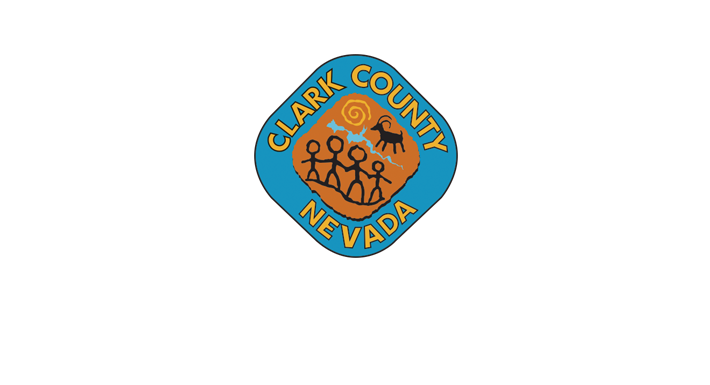 